EMPLOYABILITY PROFILEEVALUATION GRADING SCALE: GENERAL KEYEMPLOYABILITY PROFILE – RECORD OF COURSEWORK AND WORK-BASED LEARNINGStudent Name:Identification Number:Home District:CTE Program:Teacher Name:School Year:Type of Work-based Learning Experience(s):Type of Work-based Learning Experience(s):Worksite Name/Location(s):Worksite Name/Location(s):Worksite Name/Location(s):Description of Experience(s)Description of Experience(s)Unsatisfactory (1)Unsatisfactory (1)Needs Improvement (2)Needs Improvement (2)Needs Improvement (2)Meets Expectations (3)Meets Expectations (3)Meets Expectations (3)Meets Expectations (3)Meets Expectations (3)Meets Expectations (3)Meets Expectations (3)Meets Expectations (3)Exceeds Expectations (4)Not yet demonstrating the skills required for the position and needs to have a formal plan for improving skills.  Needs additional training.Not yet demonstrating the skills required for the position and needs to have a formal plan for improving skills.  Needs additional training.Inconsistently demonstrates the skills needed for the position. Further development is needed.Inconsistently demonstrates the skills needed for the position. Further development is needed.Inconsistently demonstrates the skills needed for the position. Further development is needed.Demonstrates the skills required for the position with rare exceptions, and shows initiative in improving skills.Demonstrates the skills required for the position with rare exceptions, and shows initiative in improving skills.Demonstrates the skills required for the position with rare exceptions, and shows initiative in improving skills.Demonstrates the skills required for the position with rare exceptions, and shows initiative in improving skills.Demonstrates the skills required for the position with rare exceptions, and shows initiative in improving skills.Demonstrates the skills required for the position with rare exceptions, and shows initiative in improving skills.Demonstrates the skills required for the position with rare exceptions, and shows initiative in improving skills.Demonstrates the skills required for the position with rare exceptions, and shows initiative in improving skills.Consistently demonstrates skills required for the position. Often exceeds expectations and has emerged as a leader that improves overall team.PERFORMANCE SKILLSPERFORMANCE EXPECTATIONSPERFORMANCE EXPECTATIONSPERFORMANCE EXPECTATIONSPERFORMANCE EXPECTATIONSDATE:DATE:DATE:DATE:DATE:DATE:DATE:DATE:COMMENTS: STUDENT WORK READINESS SKILLSATTENDANCEUnderstands work expectations for attendance and adheres to them.  Notifies supervisor in advance in case of absence.Understands work expectations for attendance and adheres to them.  Notifies supervisor in advance in case of absence.Understands work expectations for attendance and adheres to them.  Notifies supervisor in advance in case of absence.Understands work expectations for attendance and adheres to them.  Notifies supervisor in advance in case of absence.PUNCTUALITYUnderstands work expectations for punctuality.  Arrives on time for work, takes and returns from breaks on time and calls supervisor prior to being late.Understands work expectations for punctuality.  Arrives on time for work, takes and returns from breaks on time and calls supervisor prior to being late.Understands work expectations for punctuality.  Arrives on time for work, takes and returns from breaks on time and calls supervisor prior to being late.Understands work expectations for punctuality.  Arrives on time for work, takes and returns from breaks on time and calls supervisor prior to being late.WORKPLACE APPEARANCEDresses appropriately for the position and duties. Practices personal hygiene appropriate for position and duties.Dresses appropriately for the position and duties. Practices personal hygiene appropriate for position and duties.Dresses appropriately for the position and duties. Practices personal hygiene appropriate for position and duties.Dresses appropriately for the position and duties. Practices personal hygiene appropriate for position and duties.TAKES INITIATIVEParticipates fully in task or project from initiation to completion.  Initiates interactions with supervisor for the next task upon completion of previous one.Participates fully in task or project from initiation to completion.  Initiates interactions with supervisor for the next task upon completion of previous one.Participates fully in task or project from initiation to completion.  Initiates interactions with supervisor for the next task upon completion of previous one.Participates fully in task or project from initiation to completion.  Initiates interactions with supervisor for the next task upon completion of previous one.QUALITY OF WORKGives best effort, evaluates own work and utilizes feedback to improve work performance. Strives to meet quality standards and provides optimal customer service.Gives best effort, evaluates own work and utilizes feedback to improve work performance. Strives to meet quality standards and provides optimal customer service.Gives best effort, evaluates own work and utilizes feedback to improve work performance. Strives to meet quality standards and provides optimal customer service.Gives best effort, evaluates own work and utilizes feedback to improve work performance. Strives to meet quality standards and provides optimal customer service.KNOWLEDGE OF WORKPLACEDemonstrates understanding of workplace policy and ethics.Demonstrates understanding of workplace policy and ethics.Demonstrates understanding of workplace policy and ethics.Demonstrates understanding of workplace policy and ethics.RESPONSE TO SUPERVISIONAccepts direction, feedback and constructive criticism with positive attitude and uses information to improve work performance. Demonstrates flexibility when nature of work changes.Accepts direction, feedback and constructive criticism with positive attitude and uses information to improve work performance. Demonstrates flexibility when nature of work changes.Accepts direction, feedback and constructive criticism with positive attitude and uses information to improve work performance. Demonstrates flexibility when nature of work changes.Accepts direction, feedback and constructive criticism with positive attitude and uses information to improve work performance. Demonstrates flexibility when nature of work changes.PERFORMANCE SKILLSPERFORMANCE EXPECTATIONSPERFORMANCE EXPECTATIONSPERFORMANCE EXPECTATIONSPERFORMANCE EXPECTATIONSDATE:DATE:DATE:DATE:DATE:DATE:DATE:DATE:COMMENTS: STUDENT WORK READINESS SKILLSCOMMUNICATION SKILLSGives full attention to what other people are saying, asks questions as appropriate and understands what was heard. Communicates concerns clearly and asks for assistance when needed.Gives full attention to what other people are saying, asks questions as appropriate and understands what was heard. Communicates concerns clearly and asks for assistance when needed.Gives full attention to what other people are saying, asks questions as appropriate and understands what was heard. Communicates concerns clearly and asks for assistance when needed.Gives full attention to what other people are saying, asks questions as appropriate and understands what was heard. Communicates concerns clearly and asks for assistance when needed.SOLVES PROBLEMS & MAKES DECISIONSIdentifies the nature of the problem, evaluates various ways of solving the problem and selects the best alternative.Identifies the nature of the problem, evaluates various ways of solving the problem and selects the best alternative.Identifies the nature of the problem, evaluates various ways of solving the problem and selects the best alternative.Identifies the nature of the problem, evaluates various ways of solving the problem and selects the best alternative.COOPERATESWITH OTHERSInteracts and communicates with others in a friendly and courteous way. Shows respect for others’ ideas, opinions and racial and cultural diversity.  Effectively works as a member of a team to accomplish a task.Interacts and communicates with others in a friendly and courteous way. Shows respect for others’ ideas, opinions and racial and cultural diversity.  Effectively works as a member of a team to accomplish a task.Interacts and communicates with others in a friendly and courteous way. Shows respect for others’ ideas, opinions and racial and cultural diversity.  Effectively works as a member of a team to accomplish a task.Interacts and communicates with others in a friendly and courteous way. Shows respect for others’ ideas, opinions and racial and cultural diversity.  Effectively works as a member of a team to accomplish a task.RESOLVESCONFLICTIdentifies the source of conflict, suggests options to resolve it and helps parties reach a mutually satisfactory agreement.Identifies the source of conflict, suggests options to resolve it and helps parties reach a mutually satisfactory agreement.Identifies the source of conflict, suggests options to resolve it and helps parties reach a mutually satisfactory agreement.Identifies the source of conflict, suggests options to resolve it and helps parties reach a mutually satisfactory agreement.OBSERVESCRITICALLYCarefully attends to visual sources of information.  Evaluates the information for accuracy, bias and usefulness. Develops a clear understanding of the information.Carefully attends to visual sources of information.  Evaluates the information for accuracy, bias and usefulness. Develops a clear understanding of the information.Carefully attends to visual sources of information.  Evaluates the information for accuracy, bias and usefulness. Develops a clear understanding of the information.Carefully attends to visual sources of information.  Evaluates the information for accuracy, bias and usefulness. Develops a clear understanding of the information.TAKES RESPONSIBILITY FOR LEARNINGIdentifies one’s strengths and weaknesses. Sets goals for learning.  Identifies and pursues opportunities for learning. Monitors one’s progress toward achieving these goals.Identifies one’s strengths and weaknesses. Sets goals for learning.  Identifies and pursues opportunities for learning. Monitors one’s progress toward achieving these goals.Identifies one’s strengths and weaknesses. Sets goals for learning.  Identifies and pursues opportunities for learning. Monitors one’s progress toward achieving these goals.Identifies one’s strengths and weaknesses. Sets goals for learning.  Identifies and pursues opportunities for learning. Monitors one’s progress toward achieving these goals.READS WITH UNDERSTANDINGReads print materials in a variety of formats (signs, books, instruction sheets, forms, charts, etc.) to locate, understand, apply and manage information they contain.Reads print materials in a variety of formats (signs, books, instruction sheets, forms, charts, etc.) to locate, understand, apply and manage information they contain.Reads print materials in a variety of formats (signs, books, instruction sheets, forms, charts, etc.) to locate, understand, apply and manage information they contain.Reads print materials in a variety of formats (signs, books, instruction sheets, forms, charts, etc.) to locate, understand, apply and manage information they contain.SOLVESPROBLEMS USING MATHWorks with mathematical information (numbers, symbols, etc.), procedures and tools and applies skills to answer a question, solve a problem, verify the reasonableness of results, make a prediction or carry out a task that has mathematical dimensions.Works with mathematical information (numbers, symbols, etc.), procedures and tools and applies skills to answer a question, solve a problem, verify the reasonableness of results, make a prediction or carry out a task that has mathematical dimensions.Works with mathematical information (numbers, symbols, etc.), procedures and tools and applies skills to answer a question, solve a problem, verify the reasonableness of results, make a prediction or carry out a task that has mathematical dimensions.Works with mathematical information (numbers, symbols, etc.), procedures and tools and applies skills to answer a question, solve a problem, verify the reasonableness of results, make a prediction or carry out a task that has mathematical dimensions.HEALTH & SAFETYComplies with health and safety rules for specific workplace.Complies with health and safety rules for specific workplace.Complies with health and safety rules for specific workplace.Complies with health and safety rules for specific workplace.TECHNOLOGYUses job-related tools, technologies and materials appropriately.Uses job-related tools, technologies and materials appropriately.Uses job-related tools, technologies and materials appropriately.Uses job-related tools, technologies and materials appropriately.ADDITIONAL INFORMATIONADDITIONAL INFORMATIONADDITIONAL INFORMATIONADDITIONAL INFORMATIONADDITIONAL INFORMATIONADDITIONAL INFORMATIONADDITIONAL INFORMATIONADDITIONAL INFORMATIONADDITIONAL INFORMATIONADDITIONAL INFORMATIONADDITIONAL INFORMATIONADDITIONAL INFORMATIONADDITIONAL INFORMATIONADDITIONAL INFORMATIONADDITIONAL INFORMATIONBased on your knowledge of this student, how would you rate his/her overall work performance?Based on your knowledge of this student, how would you rate his/her overall work performance?Based on your knowledge of this student, how would you rate his/her overall work performance?Based on your knowledge of this student, how would you rate his/her overall work performance?OTHER WORK-RELATED (JOB SPECIFIC/TECHNICAL SKILLS); STRENGTHS and/or ACADEMIC ACHIEVEMENTS:OTHER WORK-RELATED (JOB SPECIFIC/TECHNICAL SKILLS); STRENGTHS and/or ACADEMIC ACHIEVEMENTS:OTHER WORK-RELATED (JOB SPECIFIC/TECHNICAL SKILLS); STRENGTHS and/or ACADEMIC ACHIEVEMENTS:OTHER WORK-RELATED (JOB SPECIFIC/TECHNICAL SKILLS); STRENGTHS and/or ACADEMIC ACHIEVEMENTS:OTHER WORK-RELATED (JOB SPECIFIC/TECHNICAL SKILLS); STRENGTHS and/or ACADEMIC ACHIEVEMENTS:OTHER WORK-RELATED (JOB SPECIFIC/TECHNICAL SKILLS); STRENGTHS and/or ACADEMIC ACHIEVEMENTS:OTHER WORK-RELATED (JOB SPECIFIC/TECHNICAL SKILLS); STRENGTHS and/or ACADEMIC ACHIEVEMENTS:OTHER WORK-RELATED (JOB SPECIFIC/TECHNICAL SKILLS); STRENGTHS and/or ACADEMIC ACHIEVEMENTS:OTHER WORK-RELATED (JOB SPECIFIC/TECHNICAL SKILLS); STRENGTHS and/or ACADEMIC ACHIEVEMENTS:OTHER WORK-RELATED (JOB SPECIFIC/TECHNICAL SKILLS); STRENGTHS and/or ACADEMIC ACHIEVEMENTS:OTHER WORK-RELATED (JOB SPECIFIC/TECHNICAL SKILLS); STRENGTHS and/or ACADEMIC ACHIEVEMENTS:OTHER WORK-RELATED (JOB SPECIFIC/TECHNICAL SKILLS); STRENGTHS and/or ACADEMIC ACHIEVEMENTS:OTHER WORK-RELATED (JOB SPECIFIC/TECHNICAL SKILLS); STRENGTHS and/or ACADEMIC ACHIEVEMENTS:OTHER WORK-RELATED (JOB SPECIFIC/TECHNICAL SKILLS); STRENGTHS and/or ACADEMIC ACHIEVEMENTS:OTHER WORK-RELATED (JOB SPECIFIC/TECHNICAL SKILLS); STRENGTHS and/or ACADEMIC ACHIEVEMENTS:Signature of Student:Print name:Print name:Review date:Review date:Review date:Review date:Review date:Review date:Review date:Review date:Review date:Signature of reviewer:Print name:Print name:Title:Title:Title:Review date:Review date:Review date:Review date:Review date:Review date:Review date:Review date:Review date:Student Name:Home District:Home District:School Personnel:Title:Career and Technical Education(CTE) CourseworkYearCommentsComments# of HoursWork-based Learning ExperiencesYearCommentsComments# of HoursIndustry-based Assessments (if any)YearCommentsCommentsScore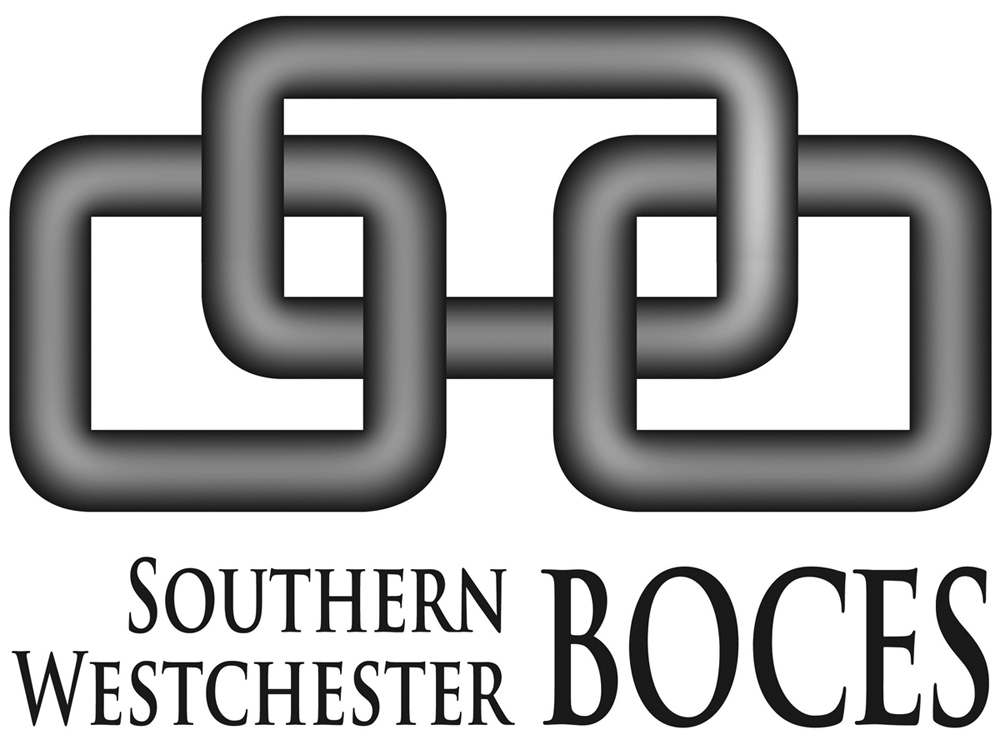 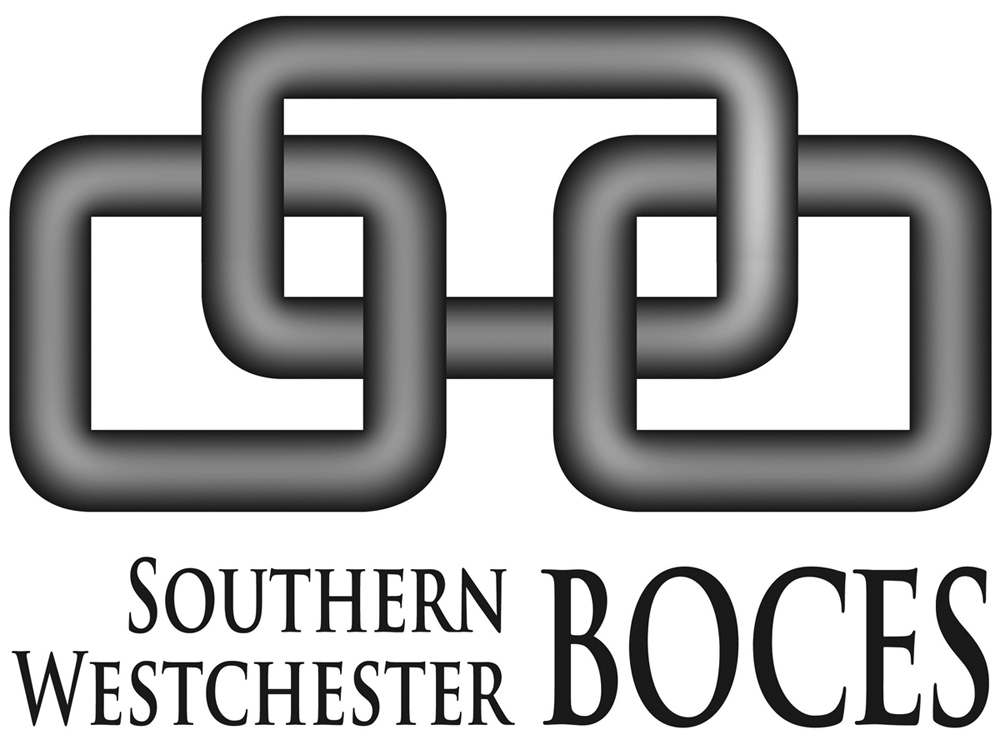 Total # of CTE Coursework hoursTotal # Work-based Learning ExperiencehoursFinal Total # of hours (216 required hours which include at least 54 hours of work based-learning)